Presseinformation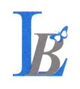 Bundesverband Leichtbeton e.V., Postfach 2755, 56517 NeuwiedAbdruck honorarfrei. Belegexemplar und Rückfragen bitte an:dako pr, Manforter Straße 133, 51373 Leverkusen, Tel.: 02 14 / 20 69 1012/17-02Bundesverband Leichtbeton e.V.Erweiterte FührungsriegeVerstärkung für den Bundesverband Leichtbeton: Ab sofort vertritt Dr.-Ing. Thomas Kranzler – zusammen mit Hauptgeschäftsführer Dipl.-Ing. Dieter Heller – die Interessen des Verbandes. In seiner Position als technischer Geschäftsführer repräsentiert Kranzler künftig die Leichtbeton-Industrie in den entsprechenden Gremien, Arbeitsausschüssen und Gesprächskreisen. Auch die Beratung von Verbandsmitgliedern, Architekten und Behörden in technischen Fragen fällt in seinen Zuständigkeitsbereich. Darüber hinaus initiiert und begleitet Kranzler notwendige Forschungsprojekte. Zuvor war er als Leiter der Normung und Anwendungstechnik beim Bundesverband der Deutschen Ziegelindustrie (Bonn) tätig. Nebenbei hat er seit 2012 den Lehrauftrag  „Mauerwerksbau“ am Institut für Bauforschung der RWTH Aachen (ibac). „Mein neues Aufgabenfeld ist mit hoher Verantwortung verbunden. Ich freue mich auf die Herausforderung“, so Kranzler. Erklärtes Ziel des Bundesverbandes Leichtbeton e.V. (Neuwied) ist es, Marktanteil und -position des natürlichen Baustoffes auszubauen. Erreichen will man dies durch eine nachhaltige Förderung in den Bereichen Marketing, Öffentlichkeitsarbeit, Politik, Forschung, Entwicklung und Normung. Nähere Informationen erhalten Fachleute direkt beim Bundesverband Leichtbeton e.V. – per E-Mail (info@leichtbeton.de) oder Telefon (0 26 31 - 35 55 50). ca. 1.300 ZeichenHinweis: Dieser Text ist auch online abrufbar unter www.dako-pr.de.Bildunterschrift[17-02 Dr.-Ing. Thomas Kranzler]Zuwachs beim Bundesverband Leichtbeton: Dr.-Ing. Thomas Kranzler vertritt ab sofort die Verbandsinteressen als technischer Geschäftsführer.Foto: Bundesverband Leichtbeton e.V.Rückfragen beantwortet gernBundesverband Leichtbeton e.V.	      dako pr corporate communicationsDieter Heller	      Sina ThiemickeTel.: 0 26 31 – 35 55 50	      Tel.: 02 14 – 20 69 1-0Fax: 0 26 31 – 31 33 6	      Fax: 02 14 – 20 69 1-50Mail: info@leichtbeton.de 	      Mail: s.thiemicke@dako-pr.de